ŞİRKET PROFİLİŞirket Logosu	: 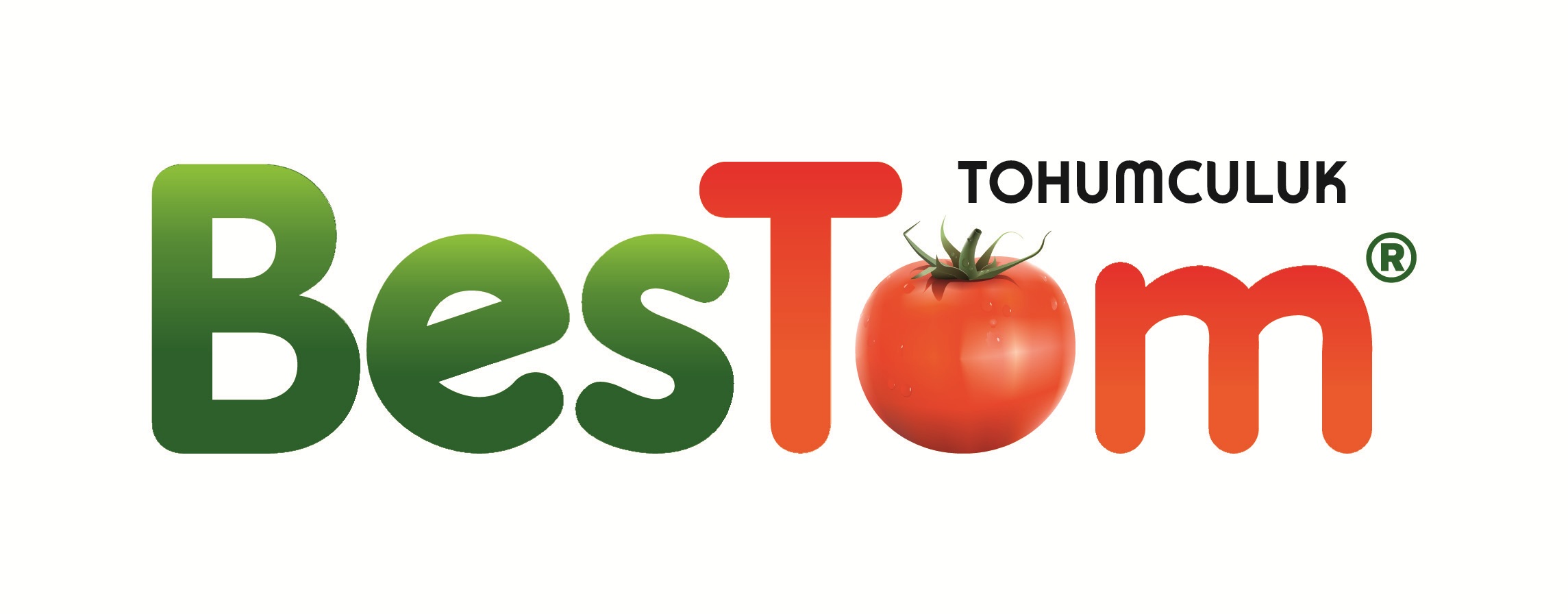 Firma Adı	:BESTOM TARIM URUNLERI SAN TIC LTD STIAdres		:Akademi Cad Zeno Is Merkezi D Blok D:7 Nilufer, BURSATelefon		:+90 224 4522690Faks		:+90 224 4522691E-mail		:info@bestom.com.trWeb sitesi	:www.bestom.com.tr1.KİMLİĞİMİZŞirketin kısa tarihçesi (kuruluş tarihi, mevcut durum, varsa ihracat tecrübesi vs.):Kuruluş tarihimiz 2011 yılıdır. Bestom sebze, tarla bitkileri tohumlarının araştırılması, üretimi, yurtiçi ve yurtdışı pazarlaması konularında faaliyet göstermektedir. Halen HeinzSeed / USA firmasının Türkiye, Azerbaycan, Kazakistan, Özbekistan, Türkmenistan’da tek yetkili distribitörü olarak yapılanmıştır. Sorumlu kişi: M.Celalettin CanHukuki statüsü: Genel müdürİşyerinde çalışanların sayısı (idare, üretim, toplam): 7Fabrikanın büyüklüğü/üretim/depolama olanakları: 2.YAPTIĞIMIZ İŞİhracatçı: Evetİmalatçı: ÜreticiAcente:Diğerleri: İthalatçı, Distribitör3.ÜRÜN GRUPLARIMIZÜrünlerHibrit sanayi domatesi tohumları, soğan tohumları, şeker mısır tohumları, kabak (squash) tohumları, dane mısır tohumları4.GELECEĞİMİZBüyüme planları (Yatırımlar, büyüme projeleri vs)5.SERTİFİKALAR VS.Tohum Üretici Belgesi, TSÜAB Alt Birlik üyeliği, Bursa Sanayi ve Ticaret Odası Üyeliği, İstanbul İhracaatçılar Birliği Üyeliği.6.DİĞER